Supplementary figure 1. Correlation between PWV and GLS 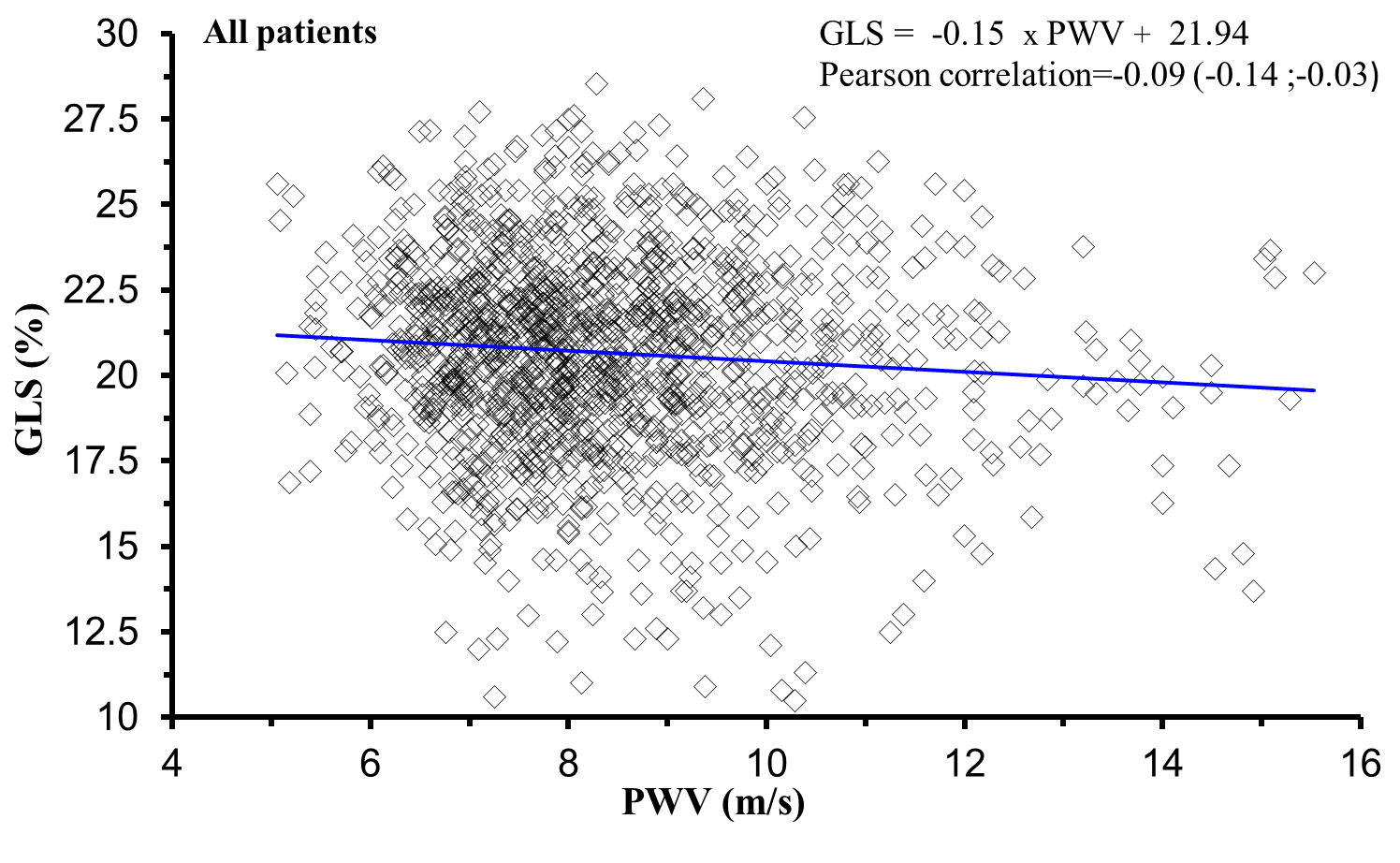 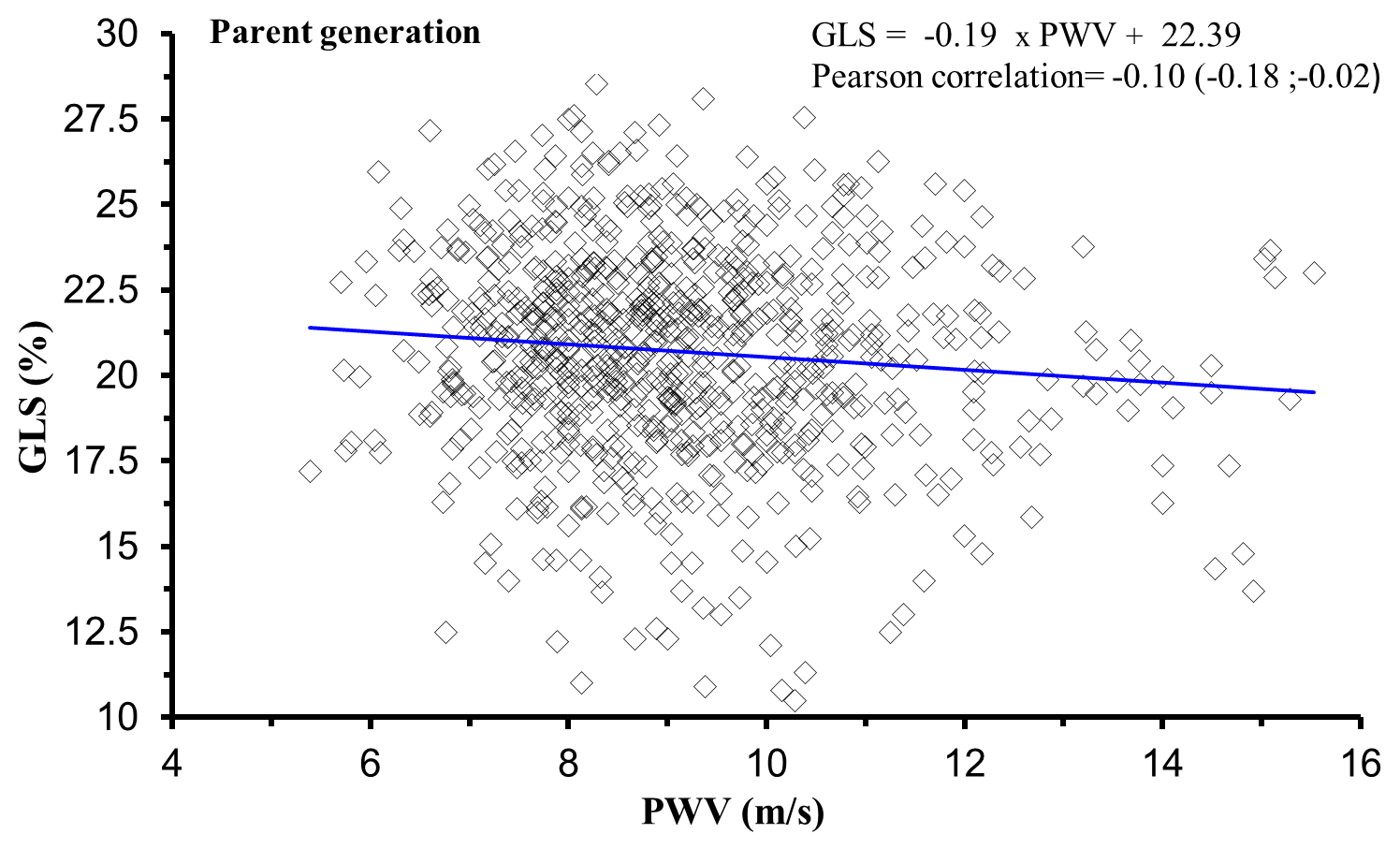 Supplementary figure 2. Correlation between Ea and Ees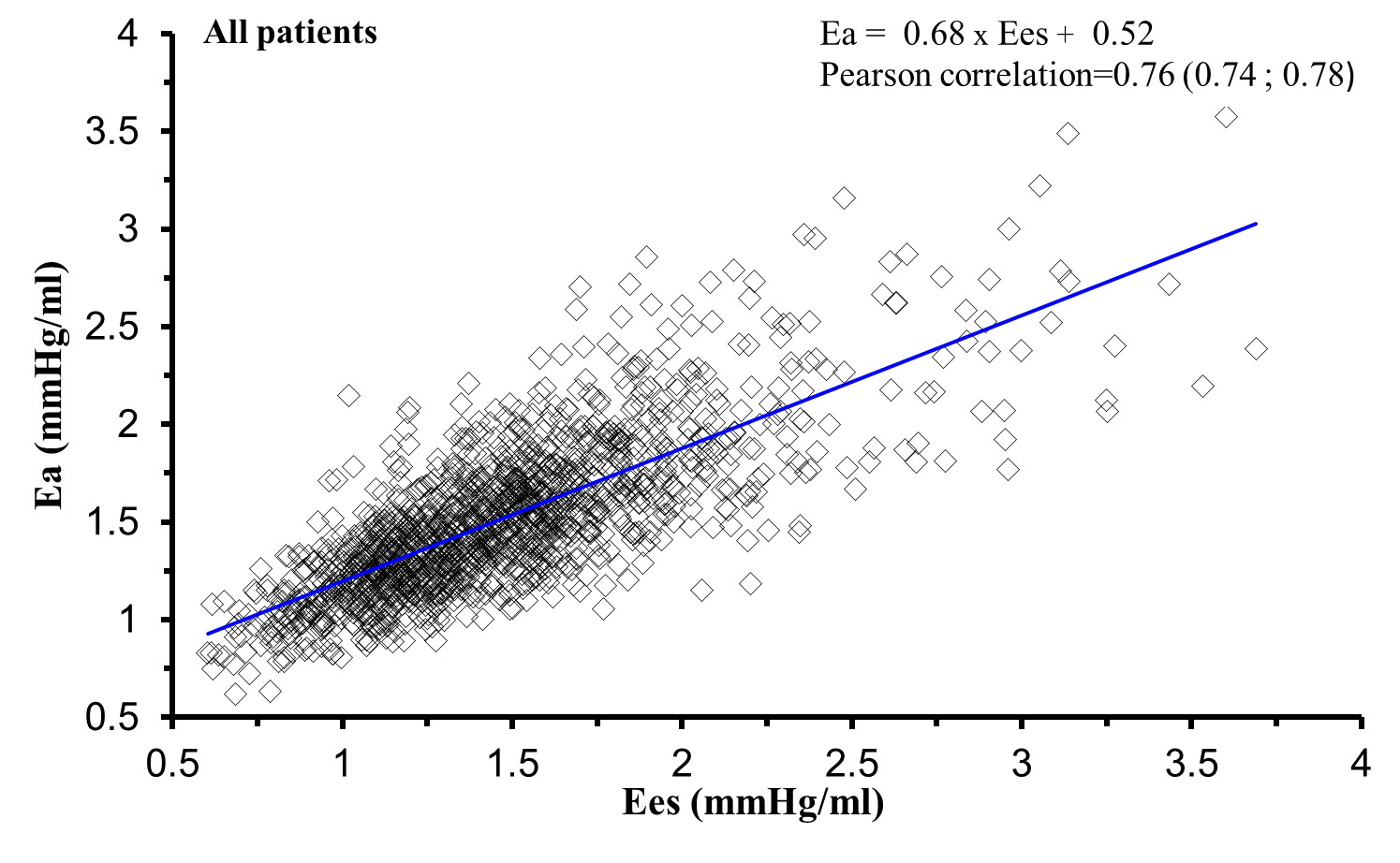 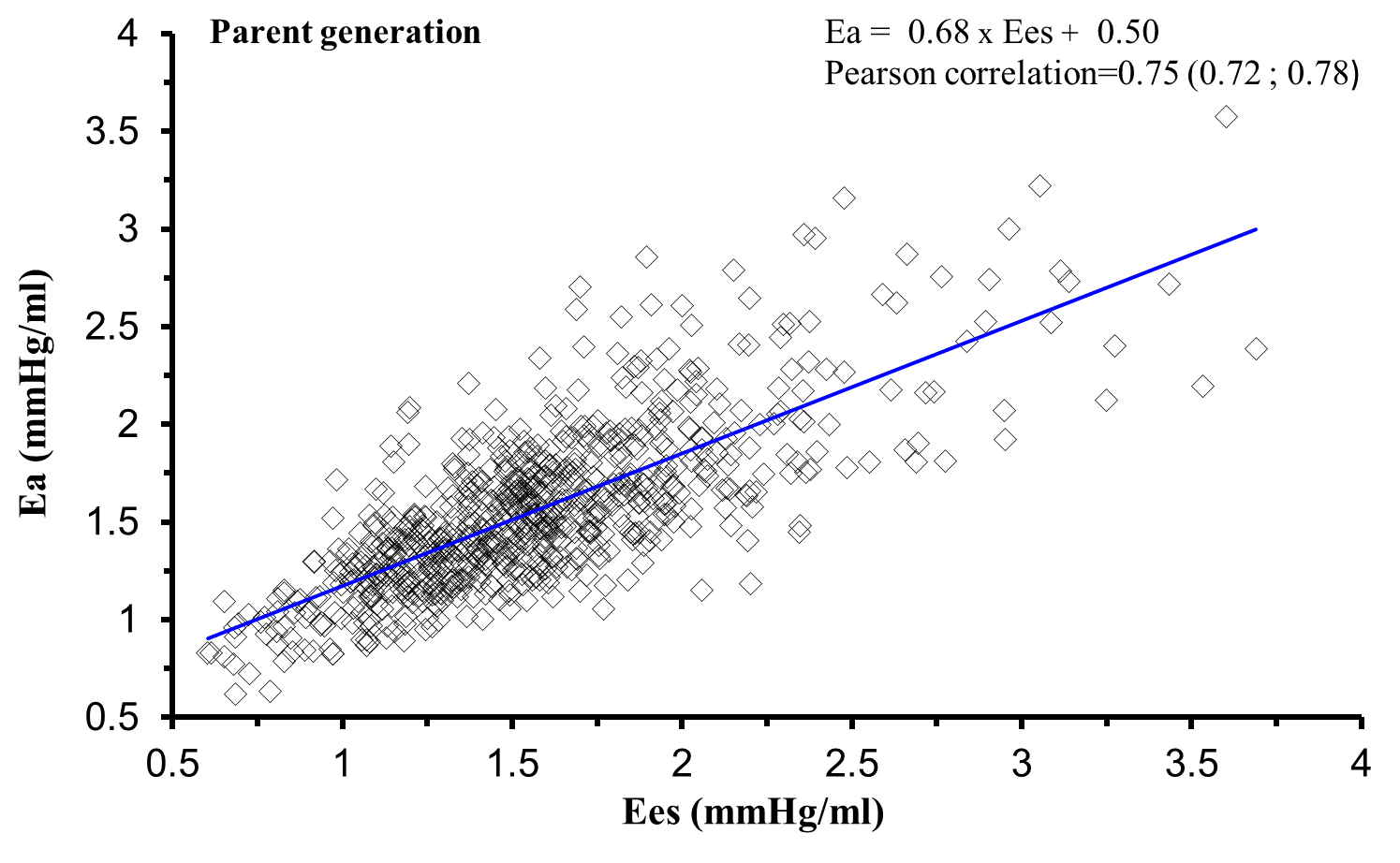 